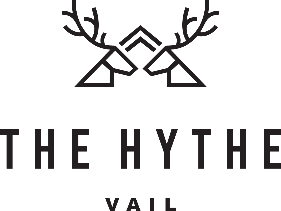 EXHIBITOR KITAll exhibitors must fill out this kit 2 weeks prior to arrival regardless of their needs so that we can ensure each exhibitor is accounted for in our preparation for your show.For billing purposes, please note that our standard method of charging for any services requested is to post charges to the guest room. If you are not a guest of the hotel or prefer to use an alternative method of payment a secure link will be sent to complete an authorization form. Please fill out the forms and email them to the Resort no later than 2 weeks prior to the show date to ensure that all of your needs can be accommodated on site.Any audio visual, power, and/or Wi-Fi request should be directed to:Victor G. Ramos – Encore Global Sales ManagerM +1-505-363-5814victor.ramos@encoreglobal.comGeneral exhibitor questions should be directed to 970.476.4444. SHIPPING AND RECEIVING CHARGESWe have the ability to receive UPS, Fed Ex / Freight and USPS packages. We will be happy to assist you with your shipments. With regard to outgoing packages, we can prepare shipments via Federal Express. We are also a drop-off location for UPS packages and packages with UPS air-bills are acceptable for outgoing shipments.Vendors will be responsible for their own shipping charges, unless otherwise instructed by the group contact.   UPS will pick up/drop off Monday – Friday. Fed Ex express will pick up/drop off Monday – Friday between 2 – 4 PM. Fed Ex Ground will pick up/drop off Monday – Saturday between 4 – 6 PM.**Depending on distribution centers and holidays, deliver days and times are subject to change The following Handling Fees will be applied by the Hotel to shipments:                                                                                                    
Shipments can be received and stored at the hotel no earlier than 3 business days prior to the group arrival / exhibitor event.  Shipments received earlier are subject to storage fees and may be turned back if they cannot be accommodated at the Resort due to storage limitations.BOX LABELING EXPECTATIONS*The following information should be clearly stated on all packages as follows: Vendor Exhibitor Name: 	Name of Guest/VendorCompany Name:		Vendor / Exhibitor Company NameConference Name:  		Ultimate Colorado Midwinter Meeting, 1/28/22Address:			The Hythe Vail715 West Lionshead Circle				Vail, CO 81657				Box 1 of 1, 1 of 2, etc.  Example:			John Doe, XYZ Company				ABC Group, Arriving 06/14/21				The Hythe Vail715 West Lionshead Circle				Vail, CO 81657				Box 1 of 1, 1 of 2, etc.  	*If boxes are incorrectly labeled we cannot guarantee they will be in the exhibit hall during set up as tracking numbers may be required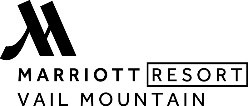 EXHIBITOR SHIPPING FORMPLEASE SEND THIS  2 WEEKS PRIOR TO THE SHOW DATE TO:exhibitorform@thehythevail.comCOMPANY/EXHIBITOR/VENDOR NAME________________________________  GUEST NAME____________________________________   Hotel Confirmation # __________EMAIL**_____________________________________BOX HANDLINGPlease circle the appropriate responses so that we can be prepared to manage your materialsWill you be shipping packages to the Resort?				Yes		NoWill you be shipping packages out at the end of the show?			Yes		NoWhat are you planning to ship to the Resort?  Small Boxes – 10lbs. or less		Small Cases – 10-25lbs	     Large Cases – 25 to 150lbs		Palettes/Freight under 100lbs		Crates/Palettes over 500lbsDo you have any special needs or arrangement we should be aware of regarding your shipment(s)?  Please list information below: ____________________________________________________________________________________________________________________________________________________________** If you are not a guest of the hotel or prefer to use an alternative method of payment please be sure to provide the appropriate email for the credit card authorization form to be sent via a secure link Item WeightHandling Fee1lbs – 9lbs$5.0010lbs – 19lbs $15.0020lbs – 49lbs$30.0050lbs – 99lbs$45.00100lbs – 150lbs$75.00Freight 150lbs – 499lbs $100.00Freight >500lbs$150.00